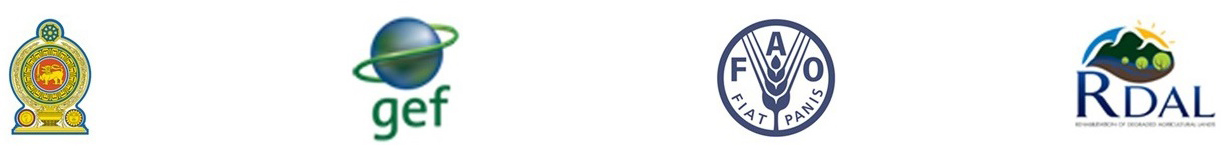 kj;jpa kiyehl;bd; fz;b> gJis> Etnuypah gFjpfspy; tsk; Fiwe;j tptrha epyq;fis Gdu; epu;khdk; nra;Ak; jpl;lk; (RDAL)epiyahd epy Kfhikj;Jt (SLM ) njhopy;El;gq;fs; kw;Wk; mZFKiwfis Mtzg;gLj;jy; kw;Wk; SriCAT (www.sricat.net) ,izaj;jsj;jpd; Clhf mDgtk; kw;Wk; mwpT gupkhw;Wjiy Cf;Ftpj;jy; mwpKfk;Sri Lanka Overview of Conservation Approaches and Technologies (SriCAT) - www.sricat.net vDk; ,izaj;jskhdJ RDAL jpl;lj;jpdhy; epiyahd epy Kfhikj;Jt jfty; gupkhw;wj;Jf;fhf cUthflfgl;Ls;sJ. ,J ,yq;ifapd; Njrpa epy jfty;fis gupkhWk; jskhf NkYk; Kd;Ndw;wg;gLk;. WOCAT (World Overview of Conservation Approaches and Technologies)  vd;w ru;tNjr epiyahd epy Kfhikj;Jt jfty; gupkhw;w mikg;gpid gpd;gw;wp ,t; ,izaj;jsk; tbtikf;fg;gl;Ls;sJ. WOCAT MdJ epiyahd epy Kfhikj;Jt eilKiwfis Mtzg;gLj;jy; kw;Wk; kjpg;gPL nra;tjw;F jukhd> ghtidf;F  cfe;j> ,yFthf mZff; $ba> cyfstpy; ghtpf;ff; $ba fUtpfs; kw;Wk; Kiwfis toq;Ffpd;wJ. WOCAT ,d; gb kz;> ePu;> jhtuq;fs; kw;Wk; tpyq;Ffis cs;slf;fpa epy tsq;fspd; epiyahd ghtid epiyahd epy Kfhikj;Jtk; vd tiuaWf;fg;gLfpwJ. Nkk;gLj;jg;gl;l epy Kfhikj;Jt njhopEl;gq;fs; kw;Wk; mZF Kiwfshy;  epy rPuopit jLj;jy; kw;Wk; rPuope;j epyq;fis kPsg;ngWtjw;fhz Kaw;rpfspy; WOCAT ftdk; nrYj;Jfpd;wJ. ,jd;gb ghuk;gupa, jpl;lq;fspdhy; Gjpjhf mwpKfg;gLj;jg; gl;l kw;Wk; epy ghtidahsu;fshy; Gjpjhf fz;L gpbf;fg;gl;l vy;yh eilKiwfSk; fUj;jpw; nfhy;yg;gLfpwJ. WOCAT Kiwg;gb Mtzg;gLj;jg;gl;l jfty;fs; cyfshtpa SLM juTj;jsj;jpy; gjpag;gLtNjhL epiyahd epy Kfhikj;Jtk; njhlu;ghd tpopg;Gzu;T kw;Wk; eilKiwfis NkYk; Nkk;gLj;j Njitahd jPu;khzq;fis vLg;gjw;F gad;gLj;jg;gLfpwJ. mjpfkhd ehLfs; Njrpa epy jfty;fs; gupkhWk; jskhfTk; kw;Wk; mwpf;if gLj;Jtjw;Fk; WOCAT khjpupia gpd;gw;Wfpd;wd. rPuhd Kiwapy; cyfshtpa epy jfty;fs; kw;Wk; mDgtq;fs; gupkhw;wg;gLtjw;F top nra;fpd;wJ. If;fpa ehLfspd; ghiytdkhf;Fjypw;F vjpuhd khehL (UNCCD) cyfshtpa uPjpapy; rpwe;j eilKiwfSf;fhd juTj;jskhf Kjypy; WOCAT ,id mq;fPfupf;fpd;wJ.SriCAT MdJ %d;W nkhopfspYk; tbtikf;fg;gl;Ls;sJ. ,yq;ifapd; epiyahd epy Kfhikj;Jt njhlu;ghd jfty;fs; kw;Wk; mDgtq;fis gupkhWtjw;F RDAL jpl;lkhdJ ,j;jsj;ij murhq;f> jdpahu; epWtdq;fs; kw;Wk; jdp egu;fs; kj;jpapy; Cf;Ftpf;fpd;wJ. WOCAT nrayfk;; kw;Wk; Rw;whly; mikr;Rld; ,ize;J ,t; ,izaaj;jsj;ij jukhd kw;Wk; Njrpa epy jfty;fs; gupkhWk; jskhf NkYk; Kd;Ndw;Wtjw;F Kaw;rpfs; Nkw;nfhs;sg;gl;Ls;sJ. UNCCD jpl;lj;jpd; fPOk; jfty; gupkhWk; jskhf SriCAT ghtpf;fg;gLk;.  RDAL jpl;lj;jpD}lhf kw;Wk; VidNahupdhy; eilKiwg;gLj;jg;gl;Ls;s ntw;wpfukhd njhopEl;gq;fs; kw;Wk; mZFKiwfis milahsk; fz;L mtw;iw Mtzg;gLj;JtJ RDAL jpl;lj;jpd; Njitahf cs;sJ.epy tsq;fs; Kfhikj;Jtk; njhlu;gpy; gy mur kw;Wk; jdpahu; epWtdq;fs; gzpahw;Wfpd;wd. mit epy tsq;fspd; epiyahd ghtid kw;Wk; ghJfhg;gpid cWjp nra;Ak; Nehf;fpy; jpl;lq;fs; kw;Wk; nfhs;iffis Cf;Ftpf;fpd;wd. MdhYk; epiyahd epy Kfhikj;Jtj;ij r%f kl;lj;jpy; eilKiwg;gLj;j jdpahu; gq;Fjhuu;fshd tptrhapfs; kw;Wk; epy ghtidahsu;fSf;F  jfty;fs; gupkhWk;  cj;jpfs; mwpKfg;gLj;jg;glNtd;bAs;sJ. MfNt SriCAT MdJ ,j;jfty;fis Mtzg;gLj;j kw;Wk; ntspapl Kaw;rpfis Nkw;nfhz;L tUfpd;wJ. epiyahd epy Kfhikj;Jtj;Jf;fhd rpwe;j eilKiwfSf;fhd xU topfhl;bAk; ,j;jpl;lj;jpd; %ykhf tbtikf;fg;gLk;. ,r; nral;ghLfis epiwNtw;w gpd;tUk; gbKiwfs; nraw;gLj;jg;gLk;.gbKiw 01: WOCAT Mtzg;gLj;jy; Kiwia gw;wpa  tpopg;Gzu;it   gq;Fjhuu;fs; kw;Wk; Mu;tKilatu;fSf;fpilNa cUthf;Ftjw;fhf  xU Muk;g $l;lk; eilngWk;.gbKiw 02: Rw;whly; mikr;rpd; cjtpAld; ehlshtpa uPjpapy; gq;Fjhuu;fs; kw;Wk; Mu;tKilNahu;fs; gad;gLj;Jk; SLM njhopy;El;gq;fs; kw;Wk; mZFKiwfs; gw;wpa jfty;fs; Nrfupf;fg;gLk;.gbKiw 03: WOCAT Kiwapd; fPo; Mtzg;gLj;j nghUj;jkhd njhopEl;gq;fs; kw;Wk; mZF Kiwfs; xU RahjPd FOtpdhy; Nju;T nra;ag;gLk;.gbKiw 04: njhopEl;gq;fs; kw;Wk; mZFKiwfis Mtzg;gLj;jy; kw;Wk; rpwe;j eilKiwfSf;fhd topfhl;bia jahupj;jy;.gbKiw 05: Rw;whly; mikr;rpd; nrayhsu; jiyikapy; Njrpastpyhd tpUJ toq;fy; epfo;T Vw;ghLnra;ag;gl;L njupTnra;ag;gl;l rpwe;j mZFKiwfs; kw;Wk; njhopEl;gq;fs; nfsutpf;fg;gLk;. Njrpa tpUJ toq;Fk; itgtk; rpwe;j mZFKiwfs; kw;Wk; njhopEl;gq;fis mq;fPfupf;Fk; Nehf;fpy; Njrpastpyhd tpUJ toq;fy; epfo;T elhj;jg;gLk;. Rwwhly; mikr;R kw;Wk; RDAL jpl;lj;jpdhy; epakpf;fg;gl;l epGzu; FOtpdhy; gpujhd %d;W  Jiwfshd murhq;f> jdpahu; kw;Wk; rptpy; r%fq;fspypUe;(UN/NGO/CBOs) rpwe;j  mZF Kiw kw;Wk; njhopEl;gk;  njupT nra;ag;gLk;.WOCAT Kiwf;F mika rpwe;j 10 njhopEl;gq;fs; kw;Wk; 05 mZFKiwfs; Mtzg;gLj;jg;gl;L WOCAT Nghd;w ru;tNjr jfty; gupkhw;w jsq;fspy; ntspaplg;gLk;.milahsk; fhzg;gl;l rpwe;j njhopEl;gq;fs; kw;Wk; mZFKiwfspypUe;J ngwg;gl;l jfty;fSf;F mika rpwe;j epiyahd epy Kfhikj;Jt eilKiwfSf;fhd topfhl;b xd;W tbtikf;fg;gl;L mJ Gj;jfkhf ntspaplg;gLk;. ,izg;G 01:jdp egu;/ FOf;fs; / epWtdq;fspdhy; eilKiwg;gLj;jg;gLk; epiyahd epy Kfhikj;Jt njhopEl;gq;fs; gw;wpa mbg;gil jfty;fs;tpsf;fq;fs;epiyahd epy Kfhikj;Jt njhopEl;gk;:  xU epiyahd epy Kfhikj;Jt njhopEl;gkhdJ epy rPuopit fl;Lg;gLj;Jtjw;F my;yJ cw;gj;jpia mjpfupg;gjw;fhf fsj;jpy; nra;ag;gLk; xU ngsjPf nraw;ghghlhFk;.  jfty; toq;Fgtu;fspd; tpguq;fs;2.1		ngau;: 2.2		gjtp/njhopy;: 2.3		mikg;G: 2.4		Kftup:2.5		njhiyNgrp ,yf;fk; : 2.6		kpd;dQ;ry; : epiyahd epy Kfhikj;Jt njhopEl;gj;jpd;  tpguq;fs; (xd;Wf;F Nkl;gl;l njhopy;El;gq;fSf;F jdpahd gbtq;fis gad;gLj;jTk;) 3.1		njhopEl;gj;jpd; ngau; (njupe;jpUe;jhy;): 3.2		cs;ehl;by; gad;ghl;bYs;s ngau;: 3.3	miktplk; (fpuhk Nrtfu; gpupT> gpuNjr nrayfk; kw;Wk; khtl;lk;):3.4		epyj;jpd; msT (Vf;fu;): 3.5		2015-2020 fhyg;gFjpapy; ele;j nkhj;j nryT:3.6		njhopEl;gj;ijg; gw;wpa rpW tpsf;fk;:3.7		njhopEl;gk; vg;gb mwpKfg;gLj;jg;gl;lJ    ghuk;gupa Kiwapd; xU gFjpahf   epy ghtidahsupd; fz;Lgpbg;G   gupNrhjidfs;/Ma;Tfspd; NghJ   jpl;lq;fspD}lhf/ntspg;Gw jiyaPLfspD}lhf   NtW (Fwpg;gplTk;): ………………………………..3.8		njhopEl;gj;jpd; gpujhd Fwpf;Nfhs;(gy gjpy;fs; njupT nra;ag;glyhk;)	   cw;gj;jp mjpfupg;G (gapu;>jPtdk;> gyif/ehu;> ePu;> rf;jp)  jLj;jy;> epy rPuopit Fiwj;jy;> rPuope;j epyq;fis kPsg;ngWjy;/Gdu;epu;khzk; nra;jy;   Rw;Wr;R+oy; mikg;ig ghJfhj;jy;  capu; gy;tifj;jd;ikia ghJfhj;jy;/Nkk;gLj;jy;  gaDs;s nghUshjhu khw;wj;jpid cUthf;fy; (cjhuzk;:tUkhdk; mjpfupj;jy;/njhopy; tha;g;Gf;fs;)  gaDs;s r%f khw;wj;jpid cUthf;fy; (cjhuzk;: ,aw;if tsq;fSld; rhu;e;j gpur;ridfis Fiwj;jy;> xLf;fg;gl;NlhUf;F cjTjy;)   ,aw;if mdu;jq;fshyhd Mgj;ij Fiwj;jy; (cjhuzk;: tul;rp> nts;sk;> kz; rupT)  fhyepiy khw;wq;fSf;F xj;Jg;Nghjy;/ fLikahd fhyepiy kw;Wk; mjd; jhf;fq;fs;  fhyepiy khw;wq;fs; kw;Wk; mjd; jhf;fq;fis jdpj;jy;   NtW Nehf;fk; (Fwpg;gpLf): 	……………………………………………………………………………………………3.9	njhopEl;gk; gad;gLj;jg;gLk; jw;Nghija epy ghtid tif  gapu;epyk; (gapu;fis gapupLtjw;F gad;gLj;jg;gLk; epyk;   Nka;r;ry; epyk; (fhy;eil cw;gj;jpf;fhd epyk; )  fhL;/tdg;gFjpfs;   FbapUg;Gf;fs/; cl;fl;likg;G    ePu;epiyfs;> <u epyq;fs;  Ruq;fq;fs;  cw;gj;jpaw;w epyq;fs; ghJfhf;fg;gl;l ,lq;fs;  NtW (Fwpg;gpLf):3.10	njhopEl;gk; gad;gLj;jg;gLk; ,lj;jpd; ghtid Kiw   cau; cs;sPL kuf;fwpfs; Fiwe;j cs;sPL kuf;fwpfs; (kiotPo;r;rpahy; Nghrpf;fg;gl;l) muprp tPl;Lj;Njhl;lk; Njapiy (rpW cupikahsu;/ ngUe;Njhl;l)  goq;fs; NtW………………………………………..………………………………………..………………………………………..3.11	njhopEl;gj;jhy; jPu;T vl;lf;$ba gpujhd kz; rPuopT tif  ePupdhy; Vw;gLk; kz; mupg;G  fhw;wpdhy; Vw;gLk; kz; mupg;G  ,urhad kz; rPuopT  ngsjPf kz; rPuopT  capupay; kz; rPuopT  ePu; khrilT  NtWnjhopEl;gj;jpd; Gifg;glq;fs;,izg;G  02: jdp egu;;/FOf;fs;/epWtdq;fspdhy; eilKiwg;gLj;jg;gLk; epiyahd epy Kfhikj;Jt mZFKiw gw;wpa mbg;gil jfty;fs;tpsf;fq;fs;epiyahd epy Kfhikj;Jt mZFKiw:epiyahd epy Kfhikj;Jt mZFKiwahdJ xd;W my;yJ xd;Wf;F Nkw;gl;l epiyahd epy Kfhikj;Jt njhopEl;gj;ij eilKiwg;gLj;j gad;gLj;jg;gLk; KiwahFk;. ,jpy; njhopEl;g uPjpahd> nghUs; uPjpahd cjtp kw;Wk; gy gq;Fjhuu;fspd; gq;fspg;G cs;slq;FfpwJ. xU mZFKiwahdJ epy ghtidahsu;fshy; Muk;gpf;fg;gl;l jpl;lk; my;yJ nraw;ghl;bid Fwpg;gplyhk;.jfty; toq;Fgtu;fspd; tpguq;fs;2.1	ngau;: 2.2	gjtp/ njhopy;: 2.3	mikg;G: 2.4	Kftup:2.5	njhiyNgrp ,yf;fk; : 2.6	kpd;dQ;ry; : SLM mZFKiw gw;wpa tpguk; (xd;Wf;F Nkl;gl;l mZFKiwfSf;F jdpahd gbtq;fis gad;gLj;jTk;)3.1	mZFKiwapd; ngau;: 3.2	cs;Shupy; gad;gLj;jg;gLk; ngau;:3.3	miktplk; (fpuhk Nrtfu; gpupT> gpuNjr nrayfk; kw;Wk; khtl;lk;):3.4	epyj;jpd; msT(Vf;fu;): 3.5	mZFKiw nraw;gLj;jg;gl;l fhyk; : Muk;g jpfjp:     KbTj; jpfjp:3.6	mZFKiwia nraw;gLj;j nrythfpa nkhj;j nryT: 3.7	mZFKiw gw;wpa rpwpa tpsf;fk;:3.8	mZFKiwapd; tpjk;:  ghuk;gupa/RNjr	  cs;Shu; Kaw;rp/fz;Lgpbg;G	  jpl;lq;fis mbg;gilahff; nfhz;l  	  NtW(Fwpg;gpLf) :……………………………... 	3.9	mZFKiwapd; gpujhd Fwpf;Nfhs;/Nehf;fk;………………………………………..………………………………………..………………………………………..epy ghtidahsu;fSf;F SLM mZFKiwia nraw;gLj;j gpujhd ce;JNfhyhf mike;jJ	(gy gjpy;fs; njupT nra;ag;glyhk;)	  cw;gj;jpapy; mjpfupg;G  ,yhgj;jpy; mjpfupg;G   epy rPuoptpy; FiwT   mdu;j;jq;fSf;fhd Mgj;jpy; FiwT  NtiyRikapd; FiwT  nfhLg;gdTfs; / khdpaq;fs;	  rl;l kw;Wk; xOq;F tpjpKiwfs; (mguhjk;)  nfsutk; /r%f mOj;jk; / r%f xUikg;ghL    ,af;fq;fs;> jpl;lq;fs;> FOf;fSldhd njhlu;G	  Rw;whlypd; czu;T  gof;ftof;fq;fs; kw;Wk; ek;gpf;iffs;> xOf;fq;fs;   epiyahd epy Kfhikj;Jtk; njhlu;ghd mwpT kw;Wk; jpwd;   mofpay; Nkk;ghL  Kud;ghl;L jPu;T  NtW (Fwpg;gpLf):mZFKiwapd; tpisTfs;mZFKiwapy; gq;Nfw;w gq;Fjhuu;fs;What stakeholders/ implementing bodies were involved in the Approach mZFKiwapy; fye;J nfhz;l gq;Fjhuu;fs; ahu;?  cs;Shu; epy ghtidahsu;fs;/ cs;Shu; FbapUg;ghsu;fs;  r%f kl;l FOf;fs;  SLM ty;Yeu;fs;/ tptrha MNyhrfu;fs;    Ma;thsu;fs;  Mrpupau;fs;/ gs;sp khztu;fs; / khztu;fs;    mur rhu;gw;w epWtdq;fs;  jdpahu; epWtdq;fs;  cs;s+uhl;rp epWtdq;fs;  Njrpa murhq;fk;   ru;tNjr epWtdq;fs;  NtW(Fwpg;gpLf): ...........................................epiwa gq;Fjhuu;fs; fye;J nfhz;bUg;gpd;, gpujhd newpg;gLj;jy; epWtdj;ijf; Fwpg;gpLf: 	fUj;Jf;fs;: 	mZFKiwapd; Gifg;glq;fs;,izg;G  03:,yq;ifapy; epy rPuoptpw;F vjpuhd  Njrpa eltbf;if jpl;lj;jpd; Kd;Ndw;wk; 2015-2024(Kjypy; nghUj;jkhd tpisTfis njupTnra;J gpd;du; nghUj;jkhd tpilia njupT nra;aTk;) mZFKiwahdJ …: ,y;iyMk;>nfhQ;rkhfMk;, XusthfMk;, epiwaNt	cs;Shu; epy ghtidahsu;fis> gq;Fjhuu;fspd; gq;fspg;ig Nkk;gLj;jpajh?	Mjhu mbg;gilapyhd jPu;khdk; fhZtij cUthf;fpajh?	SLM njhopEl;gq;fis nray;gLj;j kw;Wk; guhkupf;f epy ghtidahsu;fSf;F cjtpahf mike;jjh?	nryT Fiwe;j SLM eilKiwf;F topnra;jjh? nral;ghl;bw;fhd epjp tsq;fis mZf/ mzpjpul;l topnra;jjh 	nral;ghl;bw;fhd epy ghtidahsu;fspd; mwpT kw;Wk; jpwid Nkk;gLj;Jfpd;wjh?kw;iwa gq;Fjhuu;fspd; mwpT kw;Wk; jpwid Nkk;gLj;Jfpd;wjh?	epWtdq;fis tYg;gLj;Jjy;> gq;Fjhuu;fSf;fpilapy; xj;Jiog;G  Vw;gLj;Jfpwjh?	gpur;ridfis Fiwf;fpd;wjh?	r%f kw;Wk; nghUshjhu uPjpahf gpd;jq;fpa kf;fis tYT+l;Lfpd;wjh?	Mz; ngz; rkj;Jtj;ij Nkk;gLj;jy; kw;Wk; ngz;fis tYT+l;Lfpd;wjh?	,isQu;fs; kw;Wk; epy ghtidapy; <LgLk; mLj;j jiyKiwapdUf;F   SLM ,y; <Lgl Cf;Ftpf;fpd;wjh?	njhopEl;gj;ij nraw;gLj;j ,ilQ;ryhf ,Uf;Fk; epy cupk/ ghtid gpur;ridfSf;fhd jPu;Tfis Nkk;gLj;Jfpd;wjh?	Nkk;gLj;jg;gl;l czT ghJfhg;G/Nkk;gLj;jg;gl;l Ngh\hf;Ff;F toptFf;fpd;wjh?	re;ij tha;G;G mjpfupf;fpd;wjh?	Nkk;gLj;jg;gl;l ePu; kw;Wk; Rfhjhu trjpfSf;F toptFf;fpd;wjh?	epiyahd rf;jp/ ts ghtidf;F toptFf;fpd;wjh? fhyepiy khw;wk; kw;Wk; mdu;j;jq;fSf;F jhf;F gpbf;Fk; jpwiz mjpfupf;fpd;wjh?	njhopy;> tUkhd tha;g;GfSf;F toptFf;fpd;wjh? NtW (Fwpg;gpLf): ………………..nraw;ghLfs;cq;fsJ epWtd tuT nryT jpl;l (Budget)jpd; fPo; Nkw;nfhd;l nkhj;j nryT 2015 Kjy; 2020 tiumstpl;L my;yJ Fwpg;gpl;L nrhy;yf;$ba Kd;Ndw;wq;fs;/ milTfs;  cs;Shu;>Njrpa kw;Wk; ru;tNjr gq;Fjhuu;fSf;F ,yq;ifapy; ,Uf;Fk; epy rPuopT njhlu;ghd gpur;ridfis gw;wp tpopg;Gzu;T kw;Wk; mwpT+l;ly;.epyk; njhlu;ghd nfhs;iffs;> rl;lq;fs; kw;Wk; epWtdq;fis Ma;T nra;jy; kw;Wk; jFe;j khw;wq;fis gupe;Jiu nra;jy;.epiyahd epy Kfhikj;jJtj;jpid cWjp nra;a #oy; gpur;rpidfis nghUshjhu nfhs;iffspy; njhlu;GgLj;jy;tWik Fiwf;Fk; jpl;lq;fspy;  epiyahd epy Kfhikj;jJtj;jpid njhlu;GgLj;jy;xUq;fpize;j kj;jpa kiy ehl;L Kfhikj;Jtj;ij Cf;Ftpj;jy;rPuope;j tptrha epyq;fis Gduikj;jy;njd; Nky; flNyhu jho;epy gFjpfspy; cw;gj;jp mgptpUj;jp kw;Wk; Rw;Wr;#oy; nraw;ghLfis Kfhikj;Jtk; nra;jy; epiyahd tptrhaj;ij Cf;Ftpj;jy;epiyahd epy Kfhikj;Jt nraw;ghLfSf;Fs; fhy;eil tsu;g;gpid xUq;fpizj;jy;rPuope;j Rw;Wr;R+oy; mikg;ig Nkk;gLj;Jtjw;fhd xUq;fpize;j capu;g;gy;fitik ghJfhg;Gtdg;gFjp Fiwtij jLj;jy;rPuope;j tdq;fis kPsg;ngwy;,aw;if Gy;ntspfisg; ghJfhj;jy;   (gjd >rtd;dh >jkd kw;Wk; tpy;yh)ePUw;W kw;Wk; ePu; epiyfis ghJfhj;jy;fhy;tha; kw;Wk; ePu;Njf;fq;fis ghJfhj;jy;epiyahd epyj;jb ePu; Kfhikj;Jtj;jpid Cf;Ftpj;jy;. Kd;$l;ba tul;rp vr;rupf;if Kiwnahd;wpid epUTjy;tul;rpAld; xj;jpirAf;$ba nghwpKiwia tYg;gLj;jy;ghjpf;fg;glf;$ba ,lq;fspy; mdu;j Mgj;ij Fiwj;jy;mgptpUj;jp kw;Wk; njhopw;rhiy nraw;ghLfshy; epyk; rPuoptij jLj;jy;flNyhu mupg;ig jLj;jy; kw;Wk; rPuope;j flw;fiu gFjpfis Gduikj;jy;Rw;Wr;#oy;, capu; ,aw;gpay;, r%f nghUshjhu kw;Wk; fyhr;rhu tpOkpaq;fSf;fpilNaahd njhlu;Ggw;wp Muha;jy;epiyahd epy Kfhikj;Jtk; njhlu;ghf epWtdq;fspd; MSikia Nkk;gLj;jy;epy tsq;fs; jfty; Kiwnahd;iw cUthf;Fjy;mwpT Kfhikj;Jt Kiwnahd;iw cUthf;Fjy;